YEAR 10 MATHEMATICS-WEEK 1  WORKSHEETS]NUMBERSLESSON 30Sub strand: Expressing numbers into IndexNote: Please read the notes and examples given below NOTESEXAMPLESLESSON 31Sub strand: Index Rules/LawsNote: Please read the notes and examples given below NOTES/EXAMPLESGEOMETRYLESSON 32Sub strand: Squares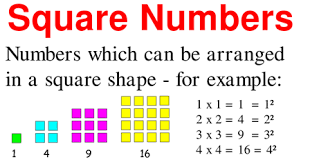 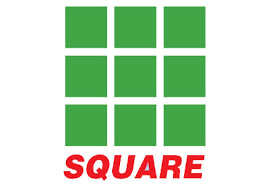 The length of the each are the same. So, 3 x 3 which is 32NOTES/EXAMPLESLESSON 33Sub strand: SQUARE ROOTSSquare root, in mathematics, a factor of a number that, when multiplied by itself, gives the original number. For example, both 3 and –3 are square roots of 9.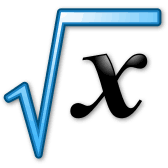 NOTES/EXAMPLESLESSON 30 WORKSHEETLESSON 31 WORKSHEET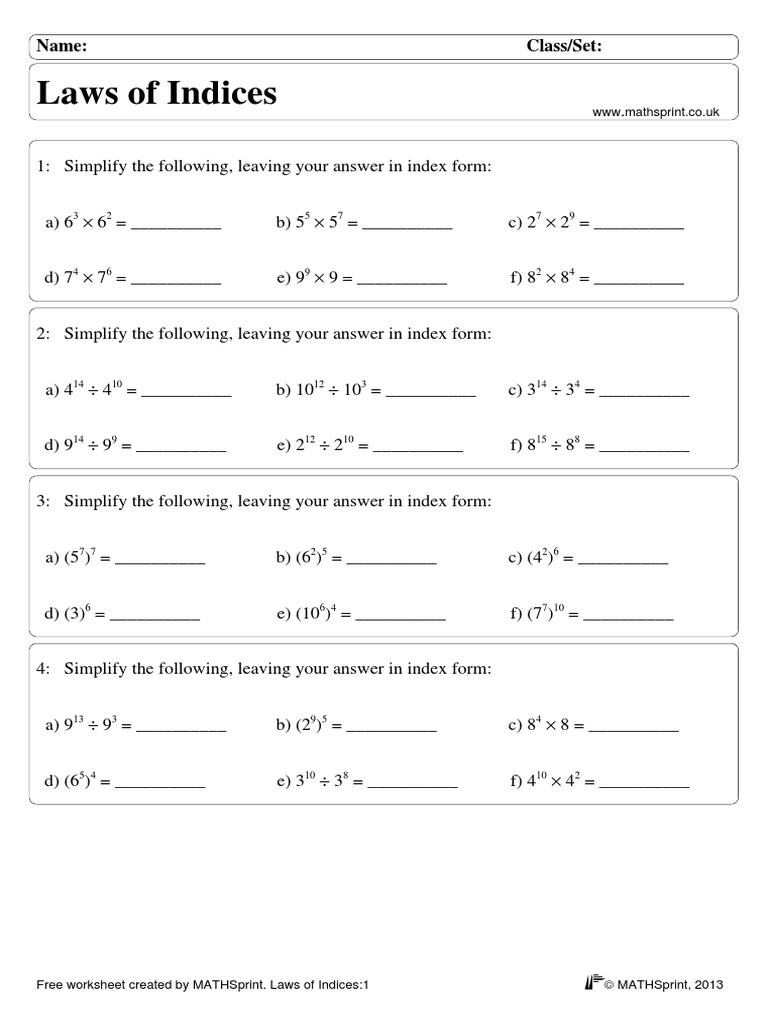 LESSON 32/33 WORKSHEET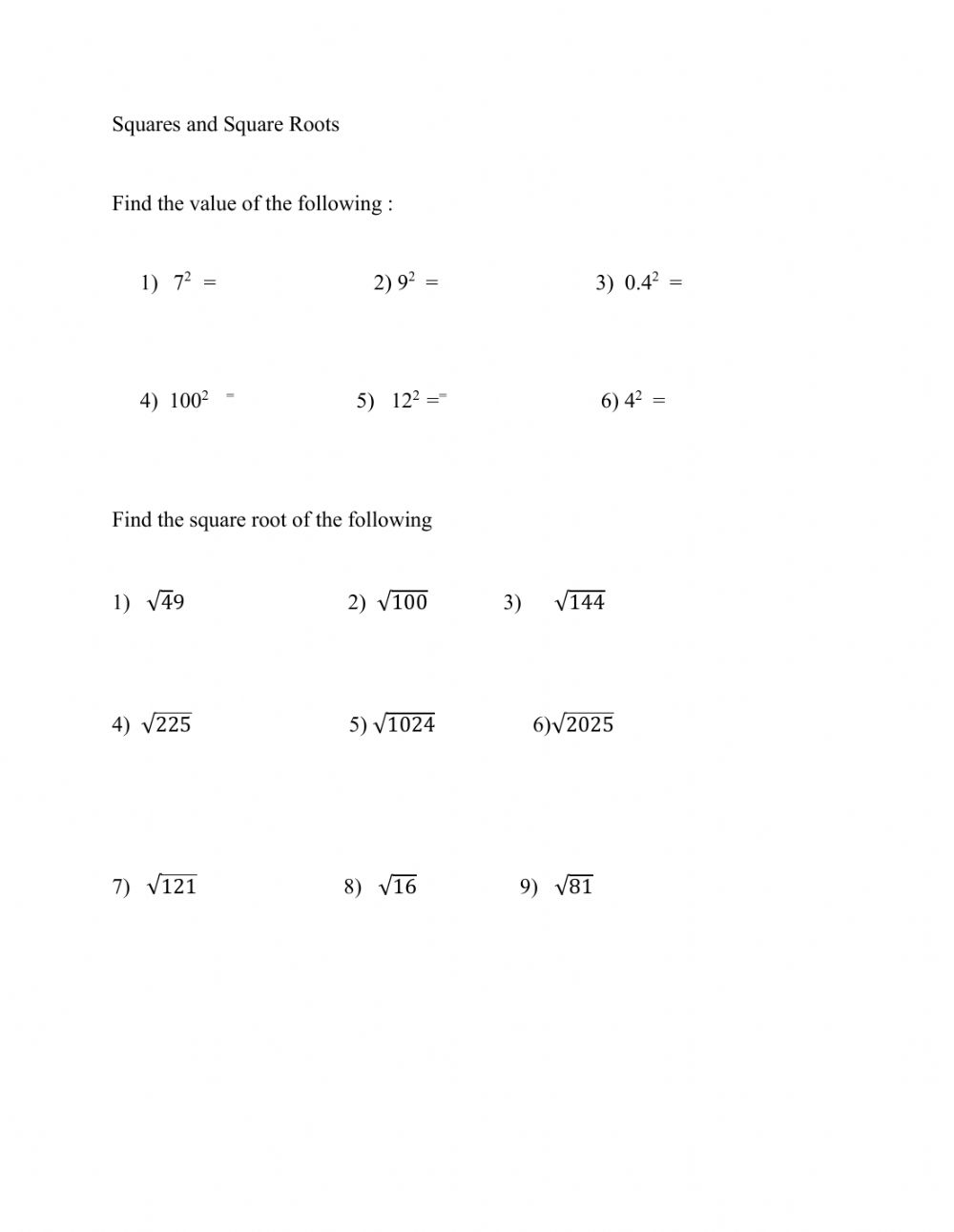 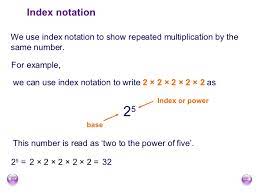 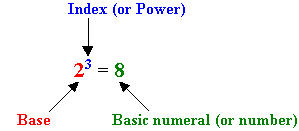 Write the number in base index form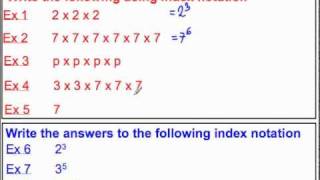 Answers:E.g. 123E.g. 276E.g. 3P4E.g. 432 x73E.g. 571E.g. 62 x 2 x 2E.g. 73 x 3 x 3 x 3 x 3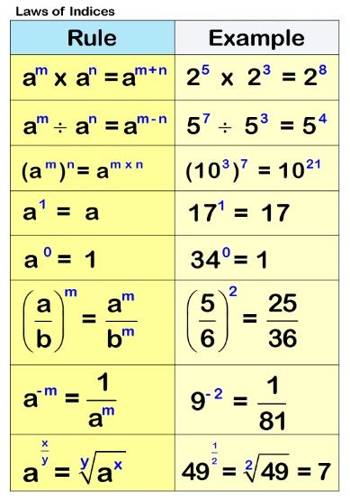 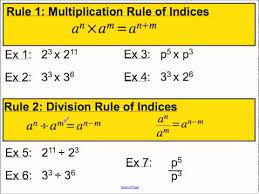 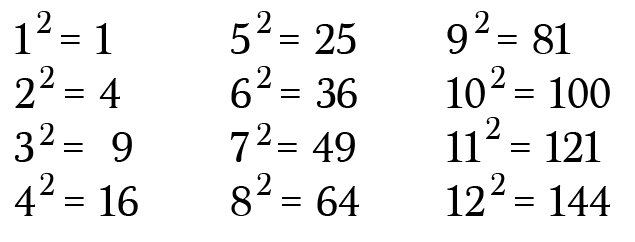 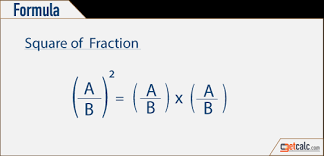 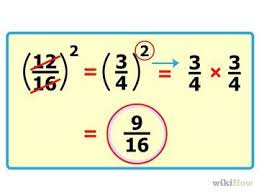 Finding square of a perfect squares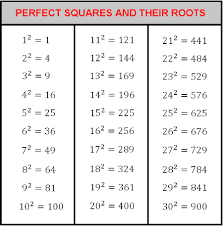 Finding square roots of perfect squares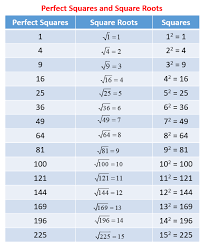 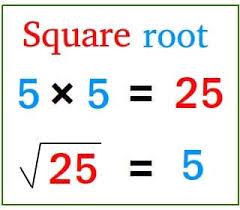 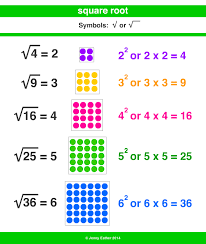 1.Write  in base index form2.Simplify 3x03. Write 64as expanded form4.Write 8 in Base index form5.6.